A34K: MotiveWelche Motive spielen in den abgebildeten Situation (sicher / wahrscheinlich / vielleicht) eine Rolle? 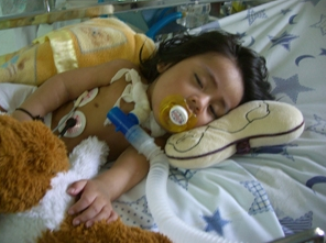 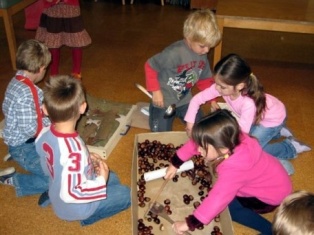 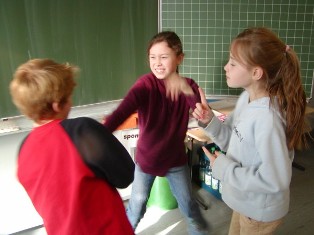 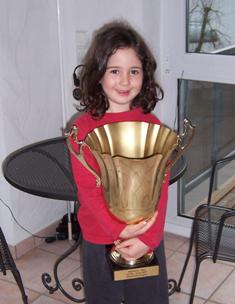 